1. Реши једначину: x*4=792.А. 147Б. 175В. 1982. Реши једначину: 6*x=918.X=___3. Реши једначину: x*8=872.А. 190Б. 109В. 1194. Катарина је замислила неки број. Када га је увећала 7 пута добила је број 847. Који је број замислила Катарина?А. 132Б. 121В. 1455. Реши једначину: x*6=906.X=___6. Први чинилац је разлика бројева 267 и 259. Производ је 776. Израчунај други чинилац.А. 99Б. 107В. 977. Реши једначину: 5*x=950.А. 190Б. 209В. 1598. Реши једначину: x*3=681.А. 225Б. 227В. 2329. Реши једначину: 7*x=791.А. 113Б. 115В. 12010. Чоколада и сок коштају 896 динара. Чоколада је 7 пута скупља од сока. Колико кошта сок?А. 784Б. 112В.  125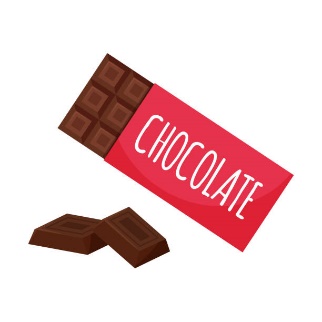 11. Реши једначину:  x*4=544.X=___12. Реши једначину: 2*x=514.А. 299Б. 245В. 257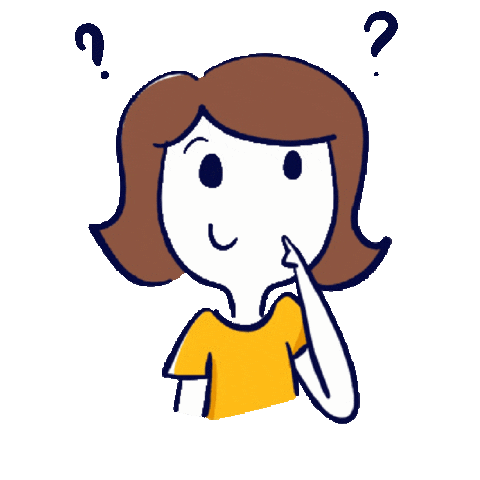 13. Реши једначину: x*6=726.X=___14. Мирко и Ненад имају заједно 768 сличица. Колико сличица има Мирко, ако Ненад има 5 пута више од њега?__________________________________________15. Реши једначину: x*7=847.А. 121Б. 135В. 145